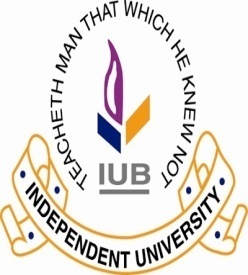 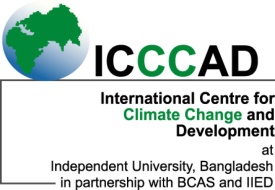 International Centre for Climate Change and Development (ICCCAD)Independent University, Bangladesh (IUB)________________________________________________________________________________________Visiting Researcher’s Application Form(Please send the filled in application form to nazneen@iub.edu.bd  Please do not convert it in pdf.)I, hereby, certify that the given information is true. I would be responsible to write a blog by reflecting my working experience with ICCCAD within 15 days of the completion of my Visiting Researcher Programme.________________SignaturePERSONAL INFORMATIONPERSONAL INFORMATIONName Passport noNationalityPermanent addressUniversityDepartmentAreas of InterestAreas of expertiseRESEARCH INFORMATIONRESEARCH INFORMATIONAcademic LevelBachelor/Masters/PhD/Post-doctoral:Supervisor(s)Name:Address (with email):Research TitleResearch Keywords5 key words maximumStudy Area (If known)Research goalResearch objectivesFieldwork start date (expected)Fieldwork finish date (expected)Research submission date (expected)Research outline (500 words maximum)Research outline (500 words maximum)RequirementsRequirementsIs there any local contact eg. NGO?Name and contact details (if any)How many days do you plan to stay in the field:Do you have any financial support? (If yes, please specify)How did you hear about ICCCAD?Have you ever visited Bangladesh or any other developing countries?When do you plan to come here and for how long?What do you like to achieve from it?Have you done any prior research?Would you require securing your accommodation? If so, what would be your approx budget?What is your visa status?